POLSKA PARAFIA 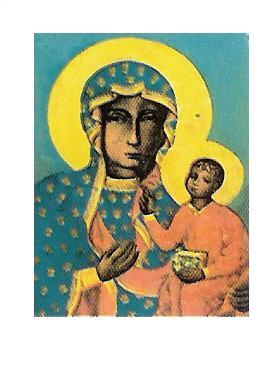 MATKI BOSKIEJ CZĘSTOCHOWSKIEJ W TROWBRIDGE22 MAJA 2022 NR 21Czytanie z Księgi Dz 15, 1-2. 22-29Niech wszystkie ludy sławią Ciebie, BożeCzytanie z Listu Ap 21, 10-14. 22-23Ewangelia według św. J 14, 23-29Miłuje Jezusa tylko ten, kto zachowuje Jego naukę. I jest miłowany przez Ojca jedynie ten, kto zachowuje naukę Jezusa. Nauka Jezusa pochodzi bowiem od Ojca, który Go posłał. Kto jest posłuszny nauce Pańskiej, staje się mieszkaniem Ojca i Syna. Kto zaś nie zachowuje nauki Jezusa, ten nie zna ani Jezusa ani Ojca.INTENCJE MSZALNEO G Ł O S Z E N I A   22.05.2022Dziś szósta niedziela Wielkanocy. Droga składka będzie przeznaczona na Fundację Świętego Jana Pawła II.We wtorek, 24 maja, przypada liturgiczne wspomnienie Najświętszej Maryi Panny Wspomożycielki WiernychW czwartek, 26 maja, przypada Dzień Matki. Będziemy modlić się za wszystkie mamy, żyjącym wypraszać Boże błogosławieństwo i opiekę Matki Najświętszej, a dla zmarłych łaskę życia wiecznegoW naszej parafii nabożeństwa majowe w dni powszednie po Mszy św., a w niedzielę przed Mszą porannąW środę, 18 maja, przypada 102. rocznica urodzin Świętego Jana Pawła II. To kolejna okazja, aby odkrywać na nowo słowa naszego Wielkiego Rodaka. On całe życie zawierzył Bogu przez ręce Maryi„Biały Tydzień” dla dzieci, które przystąpiły do I Komunii św.: 15 maja (niedziela) godz. 10.00, 17 maja (wtorek) godz. 19.00, 18 maja (środa) godz. 19.00, 22 maja (niedziela) godz. 10.00Zapraszamy na Rodzinny Festyn Parafialny, który odbędzie się w niedzielę 19 czerwca o godz. 14.00 w naszym ośrodku.  W programie wspólne konkursy i zabawy oraz piknik z wieloma atrakcjami. Dochód uzyskany z festynu będzie przeznaczony na potrzeby naszej parafii. Zapraszamy.Zapraszamy na Święto Rodziny dnia 5 czerwca, do Laxton Hall NN17 3AU Zapraszamy na Wesoły Dzień Dziecka, który będzie18 czerwca w Laxton Hall NN17 3AZapraszamy do udziału w Festynie Wędkarskim, który odbędzie się w okolicach Staverton dnia18 czerwca, od 10.00-14.00. Zainteresowani mogą zabrać ulotkę z potrzebnymi informacjami.Pielgrzymka do głównego Sanktuarium Maryjnego w Anglii, w Walsingham. Zakwaterowanie w domu pielgrzyma, £45 ze śniadaniem. Możliwość zniżki dla grupy. Dla większych rodzin możliwość rozstawienia namiotów, prysznice i toalety w pobliżu, do dyspozycji sala na wspólne spotkania. Zapewniona opieka duszpasterska. Możliwe terminy: 25/26 czerwiec lub 2/3 lipiec. Zainteresowanych proszę o kontakt do czwartku 12 maja. Mail: alicja.kowalik@gmx.com Telefon: 075685722 – po 16.30; jeśli nie będę mogła odebrać, oddzwonię.Zapraszamy na Dni Młodych, które odbędą się w Slough w dniach 1-3 lipca 2022. Polska Parafia w Slough organizuje „Kurs podstaw teologii cz. 1 dogmatyka”, który można też nazwać kursem katechistów parafialnych. Jeśli ktoś pragnie wziąć udział w tym kursie to proszę zgłosić się do mnie po szczegółowe informacje.Pogrzeb śp. Czesława Pisarewicza odbędzie się 01 czerwca o godz. 11.00 w par. św. Jana w TrowbridgeBezpłatna pomoc w wypełnianiu aplikacji między innymi takich jak: zatrudnienia, wnioski o zasiłki, wszelkie legalne formularze i sporządzanie życiorysu. Kontakt: Dr Simon Selby tel.: 07380288944. Pan Simon pełni godzinny dyżur w Polskim Klubie w niedzielę po Mszy św. porannej od 11.00-12.00. Biuro parafialne jest czynne: - we wtorki po Mszy świętej- od godz. 1930 – 2030 - piątek od godz. 930 – 1030                                                           W sytuacjach wyjątkowych proszę dzwonić: 07902886532W sobotę o godzinie 19.00 w TESCO COMMUNITY SPACE ROOM  w Trowbridge  BA14 7AQ odbywa się spotkanie Anonimowych Alkoholików. Meeting trwa 2 godz. i każdy może w nim wziąć udział. Osoby mające problemy z alkoholem oraz  współ-uzależnione, zapraszamy. Kontakt pod numerem telefonu 07849624647. Wszystkich, którzy chcą należeć do naszej Parafii - zapraszamy i prosimy o wypełnienie formularza przynależności do parafii oraz zwrócenie go duszpasterzowi.6 NIEDZIELAWielkanocna22.05.2022SOBOTA 21.0519.00 Trowbr.Dziękczynna w dniu urodzin z prośbą o otwartość na dary Ducha Świętego i Boże błogosławieństwo dla Eweliny Artman -od siostry6 NIEDZIELAWielkanocna22.05.202210.00Dziękczynna dla mamy Elżbiety za wszelką pomoc wsparcie i przyjaźń -od córki Angeli z synem6 NIEDZIELAWielkanocna22.05.202212.30BathO wszelkie potrzebne łaski wstawiennictwo Matki Bożej dla Leona z okazji urodzinPoniedziałek 23.05.2022Wtorek24.05.202219.00+ Cecylia i Krzysztof Mękarscy - od syna z rodzinąŚroda 25.05.2022 19.00+Monika Bielawska -od przyjaciół, kolegów i koleżanekCzwartek26.05.20229.00Dziękczynna z prośbą o dalsze Boże błogosławieństwo dla księdza Ryszarda Taraszka w rocznicę święceń kapłańskich -od JohnaPiątek27.05.20229.00Dziękczynna z prośbą o dalsze Boże błogosławieństwo dla księdza Zbigniewa Zybała w rocznicę święceń kapłańskich -od rodziny DacówSobota28.05.20229.006 NIEDZIELAWniebowstąpienie29.05.2022ADORACJASOBOTA 28.0519.00 Trowbr.Dziękczynna w 3 rocznicę zawarcia związku małżeńskiego Dawida i Eweliny Artman z prośbą o dalsze Boże błogosławieństwo -od Patrycji6 NIEDZIELAWniebowstąpienie29.05.2022ADORACJA10.00+Sandor Nmeth (urodzinowa) - od córki Angeli z synem6 NIEDZIELAWniebowstąpienie29.05.2022ADORACJA12.30Bath+Monika Orska, Roman Huzarski oraz zmarłych z rodzinyLokalna Polska Misja Katolicka6 Waterworks Road, BA14 0AL Trowbridgewww.parafiatrowbridge.co.uk     e-mail: zybala.z@wp.plDuszpasterz: ks. proboszcz Zbigniew Zybała: tel.: 01225  752930; kom: 07902886532PCM Registered Charity No 1119423KONTO PARAFII: PCM Trowbridge, Lloyds Bank, account number: 00623845; sort code: 30-94-57